Matsuri: Bon-odori  Task 1: Colour the picture following the Japanese keys. (PPT slide no.11)おとこのこ　ゆかた：black　おび：brown　げた：blue　　　　　　　　　　　　　　　　  　おんなのこ　ゆかた：yellow　おび：green　げた：red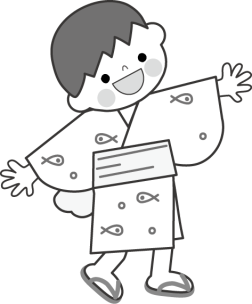 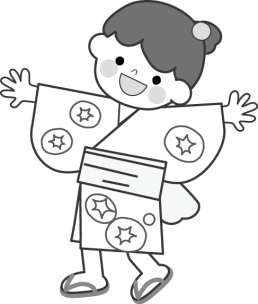 Task 2: Complete the words below in Japanese by using the hiragana characters on the right. Use each hiragana once only. (PPT slide no.11)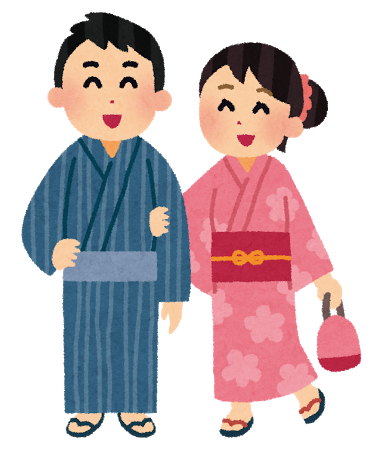 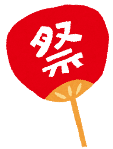 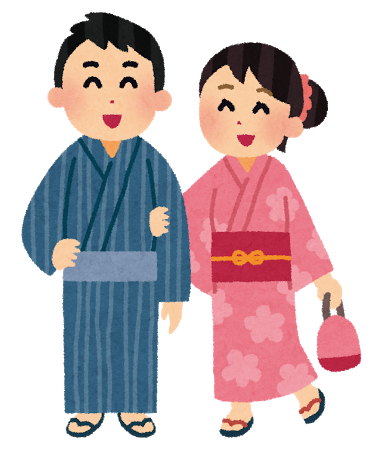 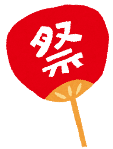 Task 3: Look at the pictures below and write down the differences and similarities in yukata for men and women. (PPT slide no.12)                                                                                                           Photo by Hiro - Kokoro☆Photo                                                                                                            Photo by calltheambulance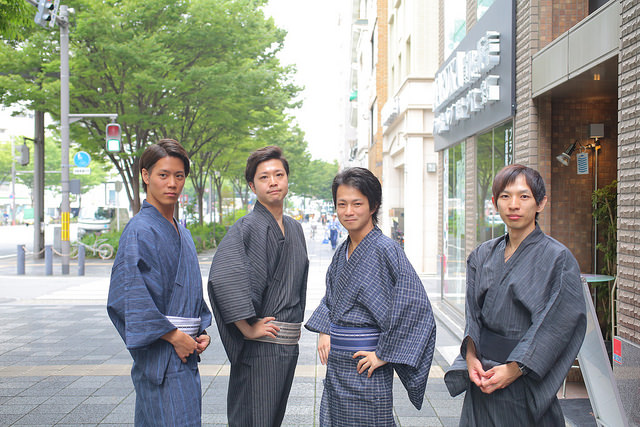 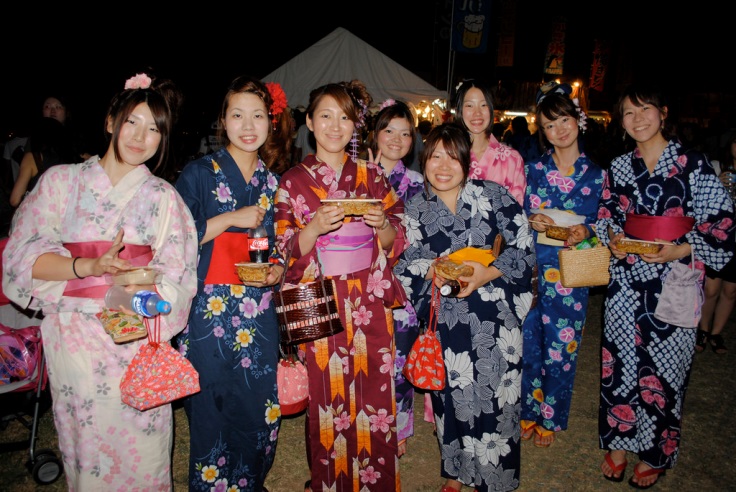 Task 4: Colour each Yukata with colours of your choice and write the colours in Japanese below. (PPT slide no.13-14)Task 5: Make yukata with origami and stick it on this sheet. Describe what colour your yukata and obi are in Japanese. (PPT slide no.15)　れい：ゆかたはあかです。おびはあおです。　　　　　　　　　　　　　　　　　　　　　　　　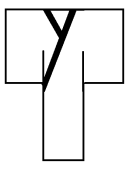 